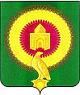       СОВЕТ ДЕПУТАТОВ ПОКРОВСКОГО СЕЛЬСКОГО ПОСЕЛЕНИЯВАРНЕНСКОГО МУНИЦИПАЛЬНОГО РАЙОНАЧЕЛЯБИНСКОЙ ОБЛАСТИР Е Ш Е Н И Еот «22 » октября  2013г  № 19Об утверждении Положения об автомобильных дорогах и организации дорожной деятельности на территории Покровского сельского поселенияВ соответствии с Федеральным законом от 6 октября 2003 г. N 131-ФЗ «Об общих принципах организации местного самоуправления в Российской Федерации», Федеральным законом от 8 ноября 2007 г. N 257-ФЗ «Об автомобильных дорогах и о дорожной деятельности в Российской Федерации и о внесении изменений в отдельные законодательные акты Российской Федерации», Уставом Покровского сельского поселения, Совет депутатов Покровского сельского поселенияРЕШАЕТ:Утвердить Положение об автомобильных дорогах и организации дорожной деятельности на территории Покровского сельского поселения согласно приложения 1.Утвердить перечень автомобильных дорог общего пользования местного значения Покровского сельского поселения согласно приложению № 2.2. Контроль за исполнением настоящего положения возложить на постоянную депутатскую комиссию по бюджету, налогам и вопросам собственности .3. Опубликовать настоящее решение на официальном сайте Администрации Варненского муниципального района в разделе Сельские поселения.Глава Покровского сельского поселения                                    В. А. ДерхоПриложение №1 к решению Совета депутатов Покровского сельского поселенияот 22.10.2013 года  №19Положениеоб автомобильных дорогах и организации дорожной деятельностина территории Покровского сельского поселения1. Общие положения1. Настоящее Положение разработано в соответствии с Конституцией Российской Федерации, с Федеральным законом от 6 октября 2003 г. N 131-ФЗ «Об общих принципах организации местного самоуправления в Российской Федерации», Федеральным законом от 8 ноября 2007 г. N 257-ФЗ «Об автомобильных дорогах и о дорожной деятельности в Российской Федерации и о внесении изменений в отдельные законодательные акты Российской Федерации», Уставом Покровского сельского поселения.2. Настоящее Положение регулирует отношения, возникающие в связи с использованием автомобильных дорог и осуществлением дорожной деятельности на территории Покровского сельского поселения.3. Действие настоящего Положения распространяется на все автомобильные дороги в границах Покровского сельского поселения (далее - автомобильные дороги).4. Целями настоящего Положения являются:1) определение основ функционирования автомобильных дорог, их использования, осуществления дорожной деятельности;2) совершенствование управления в области дорожной деятельности;3) обеспечение сохранности и развития автомобильных дорог, улучшение их технического состояния;4) содействие внедрению перспективных технологий и стандартов в области дорожной деятельности;5) обеспечение эффективной и добросовестной конкуренции на рынке работ и (или) услуг при осуществлении дорожной деятельности;6) улучшение инвестиционного климата в области использования автомобильных дорог и осуществления дорожной деятельности.5. Основные понятия, используемые в настоящем Положении:1) автомобильная дорога - объект транспортной инфраструктуры, предназначенный для движения транспортных средств и включающий в себя земельные участки в границах полосы отвода автомобильной дороги и расположенные на них или под ними конструктивные элементы (дорожное полотно, дорожное покрытие и подобные элементы) и дорожные сооружения, являющиеся ее технологической частью, защитные дорожные сооружения, искусственные дорожные сооружения, производственные объекты, элементы обустройства автомобильных дорог;2) защитные дорожные сооружения - сооружения, к которым относятся элементы озеленения, имеющие защитное значение; заборы; устройства, предназначенные для защиты автомобильных дорог от снежных лавин; шумозащитные и ветрозащитные устройства; подобные сооружения;3) искусственные дорожные сооружения - сооружения, предназначенные для движения транспортных средств, пешеходов и прогона животных в местах пересечения автомобильных дорог иными автомобильными дорогами, водотоками, оврагами, в местах, которые являются препятствиями для такого движения, прогона (зимники, мосты, переправы по льду, путепроводы, трубопроводы, тоннели, эстакады, подобные сооружения);4) производственные объекты - сооружения, используемые при капитальном ремонте, ремонте, содержании автомобильных дорог;5) элементы обустройства автомобильных дорог - сооружения, к которым относятся дорожные знаки, дорожные ограждения, светофоры и другие устройства для регулирования дорожного движения, места отдыха, остановочные пункты, объекты, предназначенные для освещения автомобильных дорог, пешеходные дорожки, пункты весового и габаритного контроля транспортных средств, пункты взимания платы, стоянки транспортных средств, сооружения, предназначенные для охраны автомобильных дорог и искусственных дорожных сооружений, тротуары, другие предназначенные для обеспечения дорожного движения, в том числе его безопасности, сооружения, за исключением объектов дорожного сервиса;6) дорожная деятельность - деятельность по проектированию, строительству, реконструкции, капитальному ремонту, ремонту и содержанию автомобильных дорог;7) владельцы автомобильных дорог - исполнительные органы государственной власти, местная администрация (исполнительно-распорядительный орган муниципального образования), физические или юридические лица, владеющие автомобильными дорогами на вещном праве в соответствии с законодательством Российской Федерации;8) пользователи автомобильными дорогами - физические и юридические лица, использующие автомобильные дороги в качестве участников дорожного движения;9) реконструкция автомобильной дороги - комплекс работ, при выполнении которых осуществляется изменение параметров автомобильной дороги, ее участков, ведущие к изменению класса и (или) категории автомобильной дороги либо влекущее за собой изменение границы полосы отвода автомобильной дороги;10) капитальный ремонт автомобильной дороги - комплекс работ по замене и (или) восстановлению конструктивных элементов автомобильной дороги, дорожных сооружений и (или) их частей, выполнение которых осуществляется в пределах установленных допустимых значений и технических характеристик класса и категории автомобильной дороги и при выполнении которых затрагиваются конструктивные и иные характеристики надежности и безопасности автомобильной дороги и не изменяются границы полосы отвода автомобильной дороги;11) ремонт автомобильной дороги - комплекс работ по восстановлению транспортно-эксплуатационных характеристик автомобильной дороги, при выполнении которых не затрагиваются конструктивные и иные характеристики надежности и безопасности автомобильной дороги;12) содержание автомобильной дороги - комплекс работ по поддержанию надлежащего технического состояния автомобильной дороги, оценке ее технического состояния, а также по организации и обеспечению безопасности дорожного движения;13) объекты дорожного сервиса - здания, строения, сооружения, иные объекты, предназначенные для обслуживания участников дорожного движения по пути следования (автозаправочные станции, автостанции, автовокзалы, гостиницы, кемпинги, мотели, пункты общественного питания, станции технического обслуживания, подобные объекты, а также необходимые для их функционирования места отдыха и стоянки транспортных средств);14) платная автомобильная дорога - автомобильная дорога, использование которой осуществляется на платной основе в соответствии с настоящим Положением;15) полоса отвода автомобильной дороги - земельные участки (независимо от категории земель), которые предназначены для размещения конструктивных элементов автомобильной дороги, дорожных сооружений и на которых располагаются или могут располагаться объекты дорожного сервиса;16) придорожные полосы автомобильной дороги - территории, которые прилегают с обеих сторон к полосе отвода автомобильной дороги и в границах которых устанавливается особый режим использования земельных участков (частей земельных участков) в целях обеспечения требований безопасности дорожного движения, а также нормальных условий реконструкции, капитального ремонта, ремонта, содержания автомобильной дороги, ее сохранности с учетом перспектив развития автомобильной дороги.6. Классификация автомобильных дорог1. Автомобильные дороги в зависимости от их значения подразделяются на:1) автомобильные дороги федерального значения;2) автомобильные дороги регионального и межмуниципального значения;3) автомобильные дороги местного значения;4) частные автомобильные дороги.7. Автомобильные дороги в зависимости от вида разрешенного использования подразделяются на автомобильные дороги общего пользования и автомобильные дороги не общего пользования.8. К автомобильным дорогам общего пользования относятся автомобильные дороги, предназначенные для движения транспортных средств неограниченного круга лиц.9. К автомобильным дорогам не общего пользования относятся автомобильные дороги, находящиеся в собственности, во владении или в пользовании исполнительных органов государственной власти, местных администраций (исполнительно-распорядительных органов муниципальных образований), физических или юридических лиц и используемые ими исключительно для обеспечения собственных нужд либо для государственных или муниципальных нужд. Перечень автомобильных дорог не общего пользования местного значения может утверждаться органом местного самоуправления.10. Автомобильными дорогами общего пользования местного значения поселения являются автомобильные дороги общего пользования в границах населенных пунктов поселения, за исключением автомобильных дорог общего пользования федерального, регионального или межмуниципального значения, частных автомобильных дорог.11. К частным автомобильным дорогам общего пользования относятся автомобильные дороги, находящиеся в собственности физических или юридических лиц, не оборудованные устройствами, ограничивающими проезд транспортных средств неограниченного круга лиц. Иные частные автомобильные дороги относятся к частным автомобильным дорогам не общего пользования.12. Автомобильные дороги общего пользования в зависимости от условий проезда по ним и доступа на них транспортных средств подразделяются на автомагистрали, скоростные автомобильные дороги и обычные автомобильные дороги.13. К автомагистралям относятся автомобильные дороги, которые не предназначены для обслуживания прилегающих территорий:1) которые имеют на всей своей протяженности несколько проезжих частей и центральную разделительную полосу, не предназначенную для дорожного движения;2) которые не пересекают на одном уровне иные автомобильные дороги, а также железные дороги, трамвайные пути, велосипедные и пешеходные дорожки;3) доступ на которые возможен только через пересечения на разных уровнях с иными автомобильными дорогами, предусмотренные не чаще чем через каждые пять километров;4) на проезжей части или проезжих частях которых запрещены остановки и стоянки транспортных средств;5) которые оборудованы специальными местами отдыха и площадками для стоянки транспортных средств.14. Автомобильные дороги, относящиеся к автомагистралям, должны быть специально обозначены в качестве автомагистралей.15. К скоростным автомобильным дорогам относятся автомобильные дороги, доступ на которые возможен только через транспортные развязки или регулируемые перекрестки, на проезжей части или проезжих частях которых запрещены остановки и стоянки транспортных средств и которые оборудованы специальными местами отдыха и площадками для стоянки транспортных средств.16. Обычные автомобильные дороги могут иметь одну или несколько проезжих частей.17. Классификация автомобильных дорог и их отнесение к категориям автомобильных дорог (первой, второй, третьей, четвертой, пятой категориям) осуществляются в зависимости от транспортно-эксплуатационных характеристик и потребительских свойств, автомобильных дорог в порядке, установленном Правительством Российской Федерации.18. Автомобильные дороги должны иметь идентификационные номера. Идентификационные номера присваиваются:1) органами местного самоуправления поселения - автомобильным дорогам местного значения поселений;2) физическими или юридическими лицами, являющимися собственниками частных автомобильных дорог, - частным автомобильным дорогам.19. Идентификационный номер автомобильной дороги должен указываться соответственно в перечне автомобильных дорог органом местного самоуправления.20. Единый реестр автомобильных дорог1) единый реестр автомобильных дорог (далее также - реестр) представляет собой информационный ресурс и содержит сведения об автомобильных дорогах.2) формирование и ведение реестра осуществляются отделом администрации Казановского сельского поселения, выполняющим функции по управлению муниципальным имуществом, на основании данных учета автомобильных дорог.3) ведение реестра осуществляется на бумажных и (или) электронных носителях.4) в реестр вносятся следующие сведения об автомобильной дороге:1) сведения о собственнике, владельце автомобильной дороги;2) наименование автомобильной дороги;3) идентификационный номер автомобильной дороги;4) протяженность автомобильной дороги;5) сведения о соответствии автомобильной дороги и ее участков техническим характеристикам класса и категории автомобильной дороги;6) иные сведения.2. Полномочия органов местного самоуправления в области использования автомобильных дорог и осуществления дорожной деятельностиК полномочиям Покровского сельского поселения в области использования автомобильных дорог, находящихся в собственности поселения и осуществления дорожной деятельности относятся:1) осуществление контроля за обеспечением сохранности автомобильных дорог местного значения;2) разработка основных направлений инвестиционной политики в области развития автомобильных дорог местного значения;3) принятие решений об использовании на платной основе автомобильных дорог общего пользования местного значения и о прекращении такого использования;4) определение методики расчета и максимального размера платы за проезд транспортных средств по платным автомобильным дорогам общего пользования местного значения;5) утверждение реестра автомобильных дорог общего пользования местного значения, автомобильных дорог не общего пользования местного значения;6) осуществление дорожной деятельности в отношении автомобильных дорог местного значения;7) определение размера вреда, причиняемого транспортными средствами, осуществляющими перевозки тяжеловесных грузов, при движении по автомобильным дорогам общего пользования местного значения;8) установление стоимости и перечня услуг по присоединению объектов дорожного сервиса к автомобильным дорогам общего пользования местного значения;9) использование автомобильных дорог при организации и проведении мероприятий по гражданской обороне, мобилизационной подготовке в соответствии с законодательством Российской Федерации, ликвидация последствий чрезвычайных ситуаций на автомобильных дорогах в соответствии с законодательством Российской Федерации в области защиты населения и территорий от чрезвычайных ситуаций;10) информационное обеспечение пользователей автомобильными дорогами общего пользования местного значения;11) утверждение финансовых затрат на капитальный ремонт, ремонт, содержание автомобильных дорог местного значения и правил расчета размера ассигнований местного бюджета на указанные цели;12) осуществление иных полномочий, в соответствии с законодательством и нормативно правовыми актами органов местного самоуправления.3. Дорожная деятельность1. Планирование и осуществление дорожной деятельности на территории Покровского сельского поселения осуществляется администрацией Покровского сельского поселения на основании разработанных и утвержденных программ развития дорожного хозяйства поселения.2. Проектирование, строительство, реконструкция, капитальный ремонт автомобильных дорог осуществляются в соответствии с Градостроительным кодексом Российской Федерации и настоящим Положением.3. В случаях реконструкции, капитального ремонта автомобильных дорог владельцы автомобильных дорог обязаны информировать пользователей автомобильными дорогами о сроках таких реконструкции, капитального ремонта и о возможных путях объезда.4. Содержание автомобильных дорог осуществляется в соответствии с требованиями технических регламентов в целях поддержания бесперебойного движения транспортных средств по автомобильным дорогам и безопасных условий такого движения, а также обеспечения сохранности автомобильных дорог.5. Порядок содержания автомобильных дорог устанавливается нормативно-правовыми актами Покровского сельского поселения.6. Классификация работ по содержанию автомобильных дорог устанавливается согласно техническому заданию, выставленному на торги по отбору подрядной организации.7. В целях определения соответствия транспортно-эксплуатационных характеристик автомобильных дорог требованиям технических регламентов владельцами автомобильных дорог в порядке, установленном Правительством Российской Федерации, проводится оценка технического состояния автомобильных дорог. Капитальный ремонт или ремонт автомобильных дорог осуществляется в случае несоответствия транспортно-эксплуатационных характеристик автомобильных дорог требованиям технических регламентов.8. Ремонт автомобильных дорог осуществляется в соответствии с требованиями технических регламентов в целях поддержания бесперебойного движения транспортных средств по автомобильным дорогам и безопасных условий такого движения, а также обеспечения сохранности автомобильных дорог.9. Классификация работ по ремонту автомобильных дорог устанавливается согласно техническому заданию, выставленному на торги по отбору подрядной организации.10. Прокладка или переустройство инженерных коммуникаций в границах полосы отвода, придорожных полос автомобильной дороги осуществляется владельцами таких инженерных коммуникаций или за их счет на основании договора, заключаемого владельцами таких инженерных коммуникаций с владельцем автомобильной дороги, и разрешения на строительство, выдаваемого в соответствии с Градостроительным кодексом Российской Федерации и настоящим Положением (в случае, если для прокладки или переустройства таких инженерных коммуникаций требуется выдача разрешения на строительство).11. В случае прокладки или переустройства инженерных коммуникаций в границах полосы отвода, придорожных полос автомобильной дороги разрешение на строительство выдается в порядке, установленном Градостроительным кодексом Российской Федерации – администрацией Покровского сельского поселения. В случае если прокладка или переустройство инженерных коммуникаций в границах полосы отвода и (или) придорожных полос автомобильной дороги влечет за собой реконструкцию или капитальный ремонт автомобильной дороги, ее участков, такие реконструкция, капитальный ремонт осуществляются владельцами инженерных коммуникаций или за их счет.12. Строительство, реконструкция, капитальный ремонт являющихся сооружениями пересечения автомобильной дороги с другими автомобильными дорогами (далее также - пересечение) и примыкания автомобильной дороги к другой автомобильной дороге (далее также - примыкание) допускаются при наличии разрешения на строительство, выдаваемого в соответствии с Градостроительным кодексом Российской Федерации и настоящим Положением, и согласия в письменной форме владельцев автомобильных дорог.13. Примыкающие к автомобильным дорогам общего пользования автомобильные дороги, подъезды к автомобильным дорогам общего пользования, съезды с автомобильных дорог общего пользования должны иметь твердое покрытие, начиная с мест примыкания на расстояние, размер которого должен быть не менее установленного техническими регламентами размера.14. Ремонт пересечений и примыканий в отношении автомобильных дорог допускается при наличии согласия в письменной форме владельцев таких автомобильных дорог. При этом с владельцами таких автомобильных дорог должны быть согласованы порядок осуществления работ по ремонту указанных пересечений и примыканий и объем таких работ.15. Расходы на строительство, реконструкцию, капитальный ремонт, ремонт пересечений и примыканий, в том числе расходы на выполнение дополнительных работ, связанных с обеспечением безопасности дорожного движения, водоотведения и исполнением других установленных техническими регламентами требований, несут лица, в интересах которых осуществляются строительство, реконструкция, капитальный ремонт, ремонт пересечений или примыканий.16. Лица, осуществляющие строительство, реконструкцию, капитальный ремонт, ремонт пересечений или примыканий без разрешения на строительство, по требованию органа, уполномоченного на осуществление государственного строительного надзора, и (или) владельцев автомобильных дорог обязаны прекратить осуществление строительства, реконструкции, капитального ремонта, ремонта пересечений и примыканий, осуществить снос незаконно возведенных сооружений, иных объектов и привести автомобильные дороги в первоначальное состояние. В случае отказа от исполнения указанных требований владелец автомобильной дороги выполняет работы по ликвидации построенных пересечений или примыканий с последующей компенсацией затрат за счет лиц, виновных в незаконном возведении указанных сооружений, иных объектов, в соответствии с законодательством Российской Федерации.17. Пересечение автомобильных дорог железнодорожными путями- устройство пересечений автомобильных дорог железнодорожными путями на одном уровне (далее - железнодорожные переезды) и на разных уровнях осуществляется в соответствии с настоящим Положением, Федеральным законом о железнодорожном транспорте, Федеральным законом о безопасности дорожного движения, требованиями технических регламентов, иными нормативными правовыми актами Российской Федерации;- владельцы железнодорожных путей обязаны оборудовать железнодорожные переезды устройствами, предназначенными для обеспечения безопасности движения железнодорожного транспорта, транспортных средств и других участников дорожного движения, содержать участки автомобильных дорог, расположенные в границах железнодорожных переездов (до шлагбаума или при отсутствии шлагбаума на расстоянии десяти метров от ближайшего рельса по пути следования), в соответствии с техническими регламентами, устанавливающими обязательные требования к эксплуатации железнодорожных переездов;- владельцы автомобильных дорог вправе требовать от владельцев железнодорожных путей установки на железнодорожных переездах устройств, предназначенных для обеспечения безопасности дорожного движения, а также обязаны принимать по требованию владельцев железнодорожных путей меры в случаях, если дорожные сооружения угрожают безопасности движения железнодорожного транспорта.18. Обеспечение автомобильных дорог объектами дорожного сервиса- размещение объектов дорожного сервиса в границах полосы отвода автомобильной дороги должно осуществляться в соответствии с документацией по планировке территории и требованиями технических регламентов;- обеспечение автомобильной дороги объектами дорожного сервиса не должно ухудшать видимость на автомобильной дороге, другие условия безопасности дорожного движения, а также условия использования и содержания автомобильной дороги и расположенных на ней сооружений и иных объектов;- в случаях строительства, реконструкции, капитального ремонта объектов дорожного сервиса в границах придорожных полос, полосы отвода автомобильной дороги разрешение на строительство выдается в порядке, установленном Градостроительным кодексом Российской Федерации, администрацией Казановского сельского поселения, если строительство, реконструкцию, капитальный ремонт таких объектов планируется осуществлять в границах поселения;- объекты дорожного сервиса должны быть оборудованы стоянками и местами остановки транспортных средств, а также подъездами, съездами и примыканиями в целях обеспечения доступа к ним с автомобильной дороги. При примыкании автомобильной дороги к другой автомобильной дороге подъезды и съезды должны быть оборудованы переходно-скоростными полосами и обустроены элементами обустройства автомобильной дороги в целях обеспечения безопасности дорожного движения;- строительство, реконструкция, капитальный ремонт, ремонт и содержание подъездов, съездов и примыканий, стоянок и мест остановки транспортных средств, переходно-скоростных полос осуществляются владельцем объекта дорожного сервиса или за его счет. Капитальный ремонт, ремонт и содержание подъездов, съездов и примыканий, стоянок и мест остановки транспортных средств, переходно-скоростных полос осуществляются в соответствии с классификацией работ по капитальному ремонту, ремонту и содержанию автомобильных дорог, установленной органом исполнительной власти, осуществляющим функции по выработке государственной политики и нормативно-правовому регулированию в сфере дорожного хозяйства;- реконструкция, капитальный ремонт и ремонт примыканий объектов дорожного сервиса к автомобильным дорогам допускаются при наличии согласия в письменной форме владельцев автомобильных дорог на выполнение указанных работ.19. Мобилизационная подготовка автомобильных дорог осуществляется владельцами автомобильных дорог в соответствии с законодательством Российской Федерации в целях обеспечения готовности автомобильных дорог для использования в военное время.20. Предоставление земельных участков, находящихся в государственной или муниципальной собственности, для размещения автомобильных дорог осуществляется в соответствии с земельным законодательством.21. Границы полосы отвода автомобильной дороги определяются на основании документации по планировке территории. Подготовка документации по планировке территории, предназначенной для размещения автомобильных дорог и (или) объектов дорожного сервиса, осуществляется с учетом утверждаемых Правительством Российской Федерации норм отвода земель для размещения указанных объектов.22. Порядок подготовки документации по планировке территории, предназначенной для размещения автомобильных дорог федерального значения, устанавливается федеральным органом исполнительной власти, осуществляющим функции по выработке государственной политики и нормативно-правовому регулированию в сфере дорожного хозяйства, в соответствии с Градостроительным кодексом Российской Федерации.23. В границах полосы отвода автомобильной дороги, за исключением случаев, предусмотренных настоящим Положением, запрещаются:- выполнение работ, не связанных со строительством, с реконструкцией, капитальным ремонтом, ремонтом и содержанием автомобильной дороги, а также с размещением объектов дорожного сервиса;- размещение зданий, строений, сооружений и других объектов, не предназначенных для обслуживания автомобильной дороги, ее строительства, реконструкции, капитального ремонта, ремонта и содержания и не относящихся к объектам дорожного сервиса;- распашка земельных участков, покос травы, осуществление рубок и повреждение лесных насаждений и иных многолетних насаждений, снятие дерна и выемка грунта, за исключением работ по содержанию полосы отвода автомобильной дороги или ремонту автомобильной дороги, ее участков;- выпас животных, а также их прогон через автомобильные дороги вне специально установленных мест, согласованных с владельцами автомобильных дорог;- установка рекламных конструкций, не соответствующих требованиям технических регламентов и (или) нормативным правовым актам о безопасности дорожного движения;- установка информационных щитов и указателей, не имеющих отношения к обеспечению безопасности дорожного движения или осуществлению дорожной деятельности.24. Придорожные полосы автомобильных дорог1. Для автомобильных дорог, за исключением автомобильных дорог, расположенных в границах населенных пунктов, устанавливаются придорожные полосы. В зависимости от класса и (или) категории автомобильных дорог с учетом перспектив их развития ширина каждой придорожной полосы устанавливается в размере:1) семидесяти пяти метров - для автомобильных дорог первой и второй категорий;2) пятидесяти метров - для автомобильных дорог третьей и четвертой категорий;3) двадцати пяти метров - для автомобильных дорог пятой категории;25. Решение об установлении границ придорожных полос автомобильных дорог местного значения или об изменении границ таких придорожных полос принимается соответствующим органом местного самоуправления.26. Решение об установлении границ придорожных полос частных автомобильных дорог или об изменении границ таких придорожных полос принимается администрацией Казановского сельского поселения в отношении частных автомобильных дорог, которые расположены в границах поселения или строительство которых планируется осуществлять в границах поселения.27. Орган местного самоуправления, принявший решение об установлении границ придорожных полос автомобильных дорог местного значения или об изменении границ таких придорожных полос, в течение семи дней со дня принятия такого решения направляют копию такого решения в орган местного самоуправления муниципального района, в отношении территорий которых принято такое решение.28. Обозначение границ придорожных полос автомобильных дорог на местности осуществляется владельцами автомобильных дорог за их счет.29. Строительство, реконструкция в границах придорожных полос автомобильной дороги объектов капитального строительства, объектов, предназначенных для осуществления дорожной деятельности, объектов дорожного сервиса, установка рекламных конструкций, информационных щитов и указателей допускаются при наличии согласия в письменной форме владельца автомобильной дороги.30. Порядок установления и использования придорожных полос, автомобильных дорог местного значения может устанавливаться администрацией Покровского сельского поселения.5. Использование автомобильных дорог1. Право использования автомобильных дорог общего пользования имеют физические и юридические лица, если иное не предусмотрено законодательством Российской Федерации.2. Использование автомобильных дорог местного значения осуществляется в соответствии с настоящим Положением, другими федеральными законами и иными нормативными правовыми актами Российской Федерации, законами и иными нормативными правовыми актами субъектов Российской Федерации, муниципальными правовыми актами.3. Пользователи автомобильными дорогами обязаны содержать транспортные средства в исправном состоянии в целях обеспечения безопасности дорожного движения, сохранности автомобильных дорог, а также недопущения загрязнения окружающей среды.4. Использование автомобильных дорог осуществляется с соблюдением Правил дорожного движения, устанавливаемых в соответствии с законодательством Российской Федерации о безопасности дорожного движения.5. Пользователи автомобильными дорогами имеют право:1) свободно и бесплатно осуществлять проезд транспортных средств, перевозки пассажиров, грузов по автомобильным дорогам общего пользования, за исключением случаев использования платных автомобильных дорог и случаев временных ограничения или прекращения движения транспортных средств по автомобильным дорогам в соответствии с настоящим Положением;2) получать компенсацию вреда, причиненного их жизни, здоровью или имуществу в случае строительства, реконструкции, капитального ремонта, ремонта и содержания автомобильных дорог вследствие нарушений требований настоящего Положения, требований технических регламентов лицами, осуществляющими строительство, реконструкцию, капитальный ремонт, ремонт и содержание автомобильных дорог, в порядке, предусмотренном Гражданским кодексом;3) получать оперативную информацию о маршрутах транспортных средств по автомобильным дорогам, об условиях, о временных ограничении и прекращении движения транспортных средств по автомобильным дорогам, допустимых нагрузках в расчете на одну ось, скорости движения транспортных средств и об иных предусмотренных настоящим Положением сведениях;4) пользоваться иными правами, предусмотренными нормативными правовыми актами Российской Федерации, законами и иными нормативными правовыми актами субъектов Российской Федерации, муниципальными правовыми актами.6. Пользователям автомобильными дорогами запрещается:1) осуществлять движение по автомобильным дорогам на транспортных средствах, имеющих элементы конструкций, которые могут нанести повреждение автомобильным дорогам;2) осуществлять перевозки по автомобильным дорогам опасных, тяжеловесных и (или) крупногабаритных грузов без специальных разрешений, выдаваемых в порядке, предусмотренном настоящим Положением;3) загрязнять дорожное покрытие, полосы отвода и придорожные полосы автомобильных дорог;4) использовать водоотводные сооружения автомобильных дорог для стока или сброса вод;5) выполнять в границах полос отвода автомобильных дорог, в том числе на проезжей части автомобильных дорог, работы, связанные с применением горючих веществ, а также веществ, которые могут оказать воздействие на уменьшение сцепления колес транспортных средств с дорожным покрытием;6) создавать условия, препятствующие обеспечению безопасности дорожного движения;7) осуществлять прогон животных через автомобильные дороги вне специально установленных мест, согласованных с владельцами автомобильных дорог;8) повреждать автомобильные дороги или осуществлять иные действия, наносящие ущерб автомобильным дорогам либо создающие препятствия движению транспортных средств и (или) пешеходов;9) нарушать другие установленные настоящим Положением и другими нормативно-правовыми актами требования к ограничению использования автомобильных дорог, их полос отвода и придорожных полос.7. Временные ограничение или прекращение движения транспортных средств по автомобильным дорогам могут устанавливаться:1) при реконструкции, капитальном ремонте и ремонте автомобильных дорог;2) в период возникновения неблагоприятных природно-климатических условий, в случае снижения несущей способности конструктивных элементов автомобильной дороги, ее участков и в иных случаях в целях обеспечения безопасности дорожного движения;3) в иных предусмотренных федеральными законами случаях.8. В случае принятия решений о временных ограничении или прекращении движения транспортных средств по автомобильным дорогам администрация Покровского сельского поселения обязана принять меры по организации дорожного движения, в том числе посредством устройства объездов.9. В случае принятия решений о временных ограничении или прекращении движения транспортных средств по автомобильным дорогам владельцы автомобильных дорог обязаны информировать пользователей автомобильными дорогами о сроках таких ограничения или прекращения движения транспортных средств и о возможности воспользоваться объездом.10. Движение по автомобильным дорогам транспортного средства, осуществляющего перевозки опасных, тяжеловесных и (или) крупногабаритных грузов, допускается при наличии специального разрешения.11. Для получения специального разрешения, указанного в пункте 10, требуется:1) согласование маршрута транспортного средства, осуществляющего перевозки опасных, тяжеловесных и (или) крупногабаритных грузов;2) возмещение владельцам транспортного средства, осуществляющего перевозки тяжеловесных грузов, вреда, причиняемого таким транспортным средством.12. Выдача специального разрешения, указанного в пункте 10 настоящей статьи, осуществляется администрацией Покровского сельского поселения в случае, если маршрут, часть маршрута транспортного средства, осуществляющего перевозки опасных, тяжеловесных и (или) крупногабаритных грузов, проходят по автомобильным дорогам местного значения поселения, при условии, что маршрут такого транспортного средства проходит в границах такого поселения и указанные маршрут, часть маршрута не проходят по автомобильным дорогам федерального, регионального или межмуниципального, местного значения муниципального района, участкам таких автомобильных дорог.13. За выдачу специального разрешения уплачивается государственная пошлина в соответствии с законодательством Российской Федерации о налогах и сборах.14. Размер вреда, причиняемого транспортными средствами, осуществляющими перевозки тяжеловесных грузов, определяется администрацией Покровского сельского поселения в случае движения таких транспортных средств по автомобильным дорогам местного значения.15. В случаях, если для движения транспортного средств, осуществляющего перевозки опасных, тяжеловесных и (или) крупногабаритных грузов, требуется оценка технического состояния автомобильных дорог, их укрепление или принятие специальных мер по обустройству автомобильных дорог, их участков, а также пересекающих автомобильную дорогу сооружений и инженерных коммуникаций, лица, в интересах которых осуществляются данные перевозки, возмещают владельцам таких автомобильных дорог, сооружений и инженерных коммуникаций расходы на осуществление указанной оценки и принятие указанных мер до получения специального разрешения.6. Финансирование дорожной деятельности1. Финансовое обеспечение расходных обязательств по осуществлению дорожной деятельности в отношении автомобильных дорог, расположенных в границах Покровского сельского поселения проводится за счет средств бюджета Покровского сельского поселения и иных предусмотренных законодательством Российской Федерации источников финансирования, а также средств физических или юридических лиц, в том числе средств, привлеченных в порядке и на условиях, которые предусмотрены законодательством Российской Федерации о концессионных соглашениях.2. Формирование расходов местного бюджета на очередной финансовый год (очередной финансовый год и плановый период) на капитальный ремонт, ремонт и содержание автомобильных дорог местного значения осуществляется в соответствии с правилами расчета размера ассигнований местного бюджета на указанные цели на основании нормативов финансовых затрат на капитальный ремонт, ремонт и содержание автомобильных дорог местного значения с учетом необходимости приведения транспортно-эксплуатационных характеристик автомобильных дорог местного значения в соответствие с требованиями технических регламентов.3. Финансирование затрат, связанных с осуществлением дорожной деятельности в отношении частных автомобильных дорог:1) проектирование, строительство частных автомобильных дорог осуществляются за счет средств застройщиков и иных не запрещенных законом источников;2) реконструкция, капитальный ремонт, ремонт, содержание частных автомобильных дорог осуществляются за счет средств их владельцев и иных не запрещенных законом источников.7. Ответственность за нарушение законодательстваРоссийской Федерации об автомобильных дорогахи о дорожной деятельности1. В случаях и в порядке, которые установлены законодательством Российской Федерации, лица, нарушившие законодательство Российской Федерации об автомобильных дорогах и о дорожной деятельности, настоящее Положение несут гражданско-правовую, административную, уголовную и иную ответственность в соответствии с законодательством Российской Федерации.2. Действия (бездействие) органов государственной власти или органов местного самоуправления в области использования автомобильных дорог и осуществления дорожной деятельности либо должностных лиц этих органов могут быть обжалованы гражданами и юридическими лицами в судебном порядке и в предусмотренных федеральным законом случаях в административном порядке.Приложение № 2К Решению совета депутатовПокровского  сельского поселенияОт «22 » октября 2013 года №19ПЕРЧЕНЬ автомобильных дорог общего пользования местного значения Покровского сельского поселенияСведения о собственнике, владельце  автомобильной дорогиНаименованиеАвтомобильной дорогиИдентификационный номер автомобильной дорогиПротяжённость автомобильной дороги (км)Сведения о соответствии автодороги и её участков техническим характеристикам класса и категории автомобильной дорогиВид разрешенного использования автомобильной дорогиИные сведенияАдминистрация Покровского сельского поселения ИНН 7428001844 КПП 745801001 л/с 05693030170 ОКАТО 75214850000п. Новопокровкаул.Зеленая75 214 850 ОП МП 0011,945общего пользования (ОП)требует ремонтаАдминистрация Покровского сельского поселения ИНН 7428001844 КПП 745801001 л/с 05693030170 ОКАТО 75214850000п. Новопокровкаул.Советская75 214 850 ОП МП 0022,05общего пользования (ОП)требует ремонтаАдминистрация Покровского сельского поселения ИНН 7428001844 КПП 745801001 л/с 05693030170 ОКАТО 75214850000п. Новопокровкаул.Солнечная75 214 850 ОП МП 0031,85общего пользования (ОП)требует ремонтаАдминистрация Покровского сельского поселения ИНН 7428001844 КПП 745801001 л/с 05693030170 ОКАТО 75214850000п. Новопокровкаул.Молодежная75 214 850 ОП МП 0041,55общего пользования (ОП)требует ремонтаАдминистрация Покровского сельского поселения ИНН 7428001844 КПП 745801001 л/с 05693030170 ОКАТО 75214850000п.Новопокровкапер.Северный75 214 850 ОП МП 0050,35общего пользования (ОП)требует ремонтаАдминистрация Покровского сельского поселения ИНН 7428001844 КПП 745801001 л/с 05693030170 ОКАТО 75214850000п. Новопокровкапер.Светлый75 214 850 ОП МП 0060,355общего пользования (ОП)требует ремонтаАдминистрация Покровского сельского поселения ИНН 7428001844 КПП 745801001 л/с 05693030170 ОКАТО 75214850000п. Новопокровкапер.Школьный 75 214 850 ОП МП 0070,435общего пользования (ОП)требует ремонтап. Новопокровкаул.Строительная75 214 850 ОП МП 0170,265общего пользования (ОП)требует ремонтап. Новопокровкапер.Озерный75 214 850 ОП МП 0080,255общего пользования (ОП)требует ремонтап. Новопокровкапер.Советский75 214 850 ОП МП 0180,175общего пользования (ОП)требует ремонтап. Новопокровкапер.Южный75 214 850 ОП МП 0090,65общего пользования (ОП)требует ремонтап. Новопокровкапер.Шоссейный75 214 850 ОП МП 0102,45общего пользования (ОП)требует ремонтап. Алтыркаул.Центральная75 214 850 ОП МП 0111,55общего пользования (ОП)требует ремонтап. Алтыркапер.Мордовский75 214 850 ОП МП 0120,35общего пользования (ОП)требует ремонтап. Алтыркаул.Школьная75 214 850 ОП МП 0130,45общего пользования (ОП)требует ремонтап.Заречьеул.Центральная75 214 850 ОП МП 0141,95общего пользования (ОП)требует ремонтап.Заречьеул.Степная75 214 850 ОП МП 0150,45общего пользования (ОП)требует ремонтап.Заречьеул.Набережная75 214 850 ОП МП 0160,25общего пользования (ОП)требует ремонтап.Заречьепер.Мостовойп.Заречьепер.Мостовой75 214 850 ОП МП 0190,25общего пользования (ОП)требует ремонтаВсего - 19Всего - 1916,9 